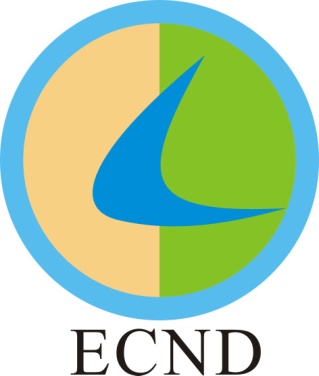 北京师范大学环境演变与自然灾害教育部重点实验室研究生开放课题申请书项目名称：                                         申 请 人：         年级         硕/博          职称专业方向：                                         导师姓名：                                         电子邮箱：                       电话：            填表日期：                                         环境演变与自然灾害教育部重点实验室二○二一年六月申请表申请经费预算明细表单位：元项目类别研究生开放课题项目编号批准日期项目名称项目名称项目名称项目名称申请课题类别申请课题类别申请课题类别申请课题类别    基础研究     应用研究    基础研究     应用研究    基础研究     应用研究    基础研究     应用研究    基础研究     应用研究    基础研究     应用研究    基础研究     应用研究    基础研究     应用研究    基础研究     应用研究    基础研究     应用研究    基础研究     应用研究    基础研究     应用研究    基础研究     应用研究申请资助经费    6.0（万元）3.0（万元）2.0（万元）    6.0（万元）3.0（万元）2.0（万元）    6.0（万元）3.0（万元）2.0（万元）    6.0（万元）3.0（万元）2.0（万元）    6.0（万元）3.0（万元）2.0（万元）起止年月起止年月起止年月起止年月自2021 年 6 月至 2023 年 6 月自2021 年 6 月至 2023 年 6 月自2021 年 6 月至 2023 年 6 月自2021 年 6 月至 2023 年 6 月自2021 年 6 月至 2023 年 6 月自2021 年 6 月至 2023 年 6 月自2021 年 6 月至 2023 年 6 月自2021 年 6 月至 2023 年 6 月自2021 年 6 月至 2023 年 6 月自2021 年 6 月至 2023 年 6 月自2021 年 6 月至 2023 年 6 月自2021 年 6 月至 2023 年 6 月自2021 年 6 月至 2023 年 6 月申请资助经费    6.0（万元）3.0（万元）2.0（万元）    6.0（万元）3.0（万元）2.0（万元）    6.0（万元）3.0（万元）2.0（万元）    6.0（万元）3.0（万元）2.0（万元）    6.0（万元）3.0（万元）2.0（万元）申请者姓  名姓  名姓  名性别性别性别申请资助经费    6.0（万元）3.0（万元）2.0（万元）    6.0（万元）3.0（万元）2.0（万元）    6.0（万元）3.0（万元）2.0（万元）    6.0（万元）3.0（万元）2.0（万元）    6.0（万元）3.0（万元）2.0（万元）申请者职称职称职称           硕/博           硕/博           硕/博           硕/博           硕/博           硕/博           硕/博专业特长专业特长专业特长专业特长专业特长所在二级院系单位所在二级院系单位所在二级院系单位所在二级院系单位课题组总人数总人数总人数其  中其  中其  中其  中其  中其  中其  中其  中其  中其  中其  中其  中其  中其  中其  中其  中其  中其  中其  中课题组总人数总人数总人数博士生博士生博士生硕士生硕士生硕士生本科生本科生本科生课题组课题组主要成员姓 名姓 名姓 名性别年龄年龄年龄年级硕/博年级硕/博年级硕/博工作单位工作单位参加月数参加月数参加月数参加月数参加月数项目分工项目分工签章签章课题组主要成员课题组主要成员课题组主要成员课题组主要成员课题组主要成员主题词主题词主题词申请重点实验室资助                 课题经费支出预算表            单位:元                 课题经费支出预算表            单位:元                 课题经费支出预算表            单位:元序号金 额计算明细（一）直接费用  1.人员费≤总资助金额的15%   （1）高级研究人员   （2）其他研究人员  2.办公费（购置办公耗材≤总资助金额的8%）  3.业务费   （1）材料费   （2）燃料及动力费   （3）外协测试化验与加工费   （4）出版物/文献/信息传播费（必须以教重为第一单位）   4.差旅费（如交通费、国际、国内差旅及会议费）   5.其他直接费用（如：打印复印费等）≤总资助金额的5%总  计申请项目立论依据(1000)申请项目研究方案及可行性（请另附申请报告）  1、研究内容（必须包括之前的研究基础）  2、预期研究目标和考核指标  3、拟采取的研究方法和技术路线  4、申请项目的特色或创新之处5、可能遇到的问题及解决对策  6、成果形式（包括提交、发表论文的数量、题目和时限）2022年7月前以环境演变与自然灾害教育部实验室为第一单位，在中文核心以上级别杂志，至少发表1篇学术论文。申请项目研究计划年度研究计划申请项目已具备的研究条件   申请者及主要成员情况导师意见推荐人（签章）              职务           专业        单位 申请人的承诺和保证（包括研究时间、完成项目考核指标、遵守实验室相关规定等情况的承诺）本人承诺遵守环境演变与自然灾害重点实验室相关管理规定，按时按量完成项目考核指标。      项目申请人签名（亲笔）：                     年  月  日八、 申请人所在单位意见：（学生可以不填写）                               负责人（签章）          公章                                                  年  月  日重点实验室学术委员会审批意见                        实验室主任（签章）                                                   年  月  日